МЕЖДУНАРОДНЫЙ ИННОВАЦИОННЫЙ ЦЕНТР«PERSPEKTIVA PLUS»МЕЖДУНАРОДНЫЙ ИННОВАЦИОННЫЙ ЦЕНТР«PERSPEKTIVA PLUS»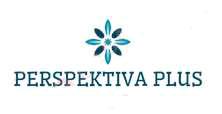 Сайт: http://perspektiva-plus.pro/E-mail: vesnaa777@gmail.com                                                                                                       Masarykova třída 668/29,                                                                                                   Teplice, Czech Republic                                                                                                    WhatsApp +79672130757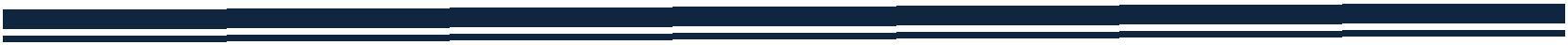 \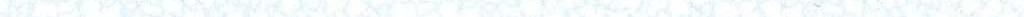 УВАЖАЕМЫЕ КОЛЛЕГИ, УЧАЩИЕСЯ ШКОЛ, СТУДЕНТЫ КОЛЛЕДЖЕЙ, ТЕХНИКУМОВ, ВУЗОВ!Международный инновационный центр «PERSPEKTIVA PLUS» совместно с РУССКИМ ЦЕНТРОМ Улан-Баторского филиала им. Г. В. Плеханова приглашает принять участие в конкурсе эссе «Российское образование вчера и сегодня».Работы принимаются с 01 декабря 2017 по 10 января 2018. Работа оценивается жюри в течение 10 рабочих дней. После оценки работы участник получает уведомление о результатах участия на указанную в заявке электронную почту. Дипломы предоставляются только в электронном виде.Участники конкурса.Принять участие в конкурсе могут учащиеся 9-11 классов, студенты, педагоги. Эссе могут быть написаны в соавторстве.Для участия в конкурсе до 10 января 2018 года на электронный адрес vesnaa777@gmail.com необходимо выслать:заявку (приложение 1), эссе (приложение 2), копию квитанции . Есть возможность за дополнительную плату разместить эссе в Международном электронном сборнике «Культура, просвещение, литература»( Канада, Чехия). ISBN 978-0-9877600-9-8!!!Полученные работы не возвращаются и не рецензируются. Работы, отправленные позже указанной даты, не рассматриваются. Форма представления работы определяется ее характером.Требования к оформлению публикаций:1. Шрифт: Times New Roman, 14, по ширине, отступ – 1,25, межстрочный интервал: одинарный.2.	Поля: Верхнее, нижнее – 2см, левое – 3 см, правое – 1,5 см.Объем работ – три листа формата А4 (не более 6800 знаков с пробелами).Как оцениваются материалы. Что получают участники.Оценка осуществляется жюри Конкурса. Градация оценок следующая:победители (1, 2, 3 место); лауреаты (1,2,3 степени);участники.Участники получают дипломы участников.Эссе победителей будут опубликованы в сборнике бесплатно!!!Председатель жюри: Лувсацэрэн Дугаржав (доктор исторических наук, профессор).Дипломы и сертификаты предоставляются в электронном и печатном виде.Финансовые условияИтоги конкурса будут подведены 20 января 2018 года и размещены на сайте.*Если у одной работы несколько авторов, то оплачивать нужно следующим образом: оплачиваете оргвзнос за одного автора + 100 рублей,  46 гривен, 540 тенге, 4300 тугров, 3 бел. руб.  за каждого следующего автора.*Если от одной организации от 5 до 7 работ, то оргвзнос составит: 150 рублей, 810тенге, 69 гривен, 6250 тугров, 4,5 бел. руб.  за одну работу, от 8  работ  оргвзнос составит: 100 рублей, 46 гривны, 546  тенге, 4300 тугров, 3 бел. руб.. АКЦИЯ!!! Если Вы приглашаете к участию в конкурсах трех коллег, то Ваше участие бесплатное!!!Организационный взнос может быть оплачен следующими способами: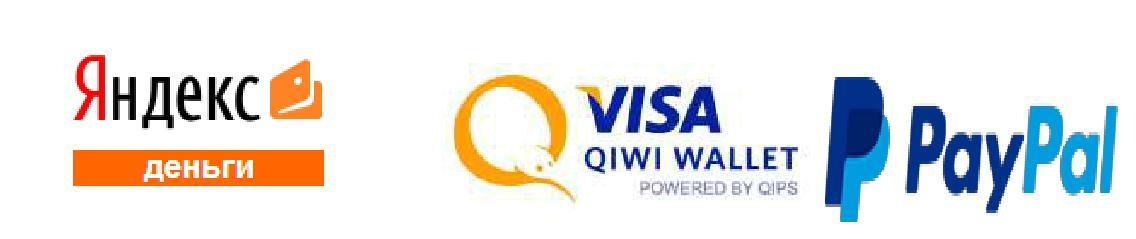 Реквизиты для банковского переводаДля платежей из-за границы:IBAN: CZ6827000000001002100915 SWIFT: BACX CZ PPНазвание банка: UniCredit Bank Czech Republic and Slovakia, a.s. Юридический адрес банка: Želetavská 1525/1, Praha 4, 140 92, Czech Republic. Владелец счета: Broker's First Company s.r.o.Юридический адрес владельца счета: Praha 3, V Zahradkach 2854/9, 13000, Czech Republic.Комментарий к платежу: Ваша фамилия, имя, дата рождения Валюта счета: Чешская крона (CZK)Приложение 1Заявка на участие в конкурсе (название конкурса)(заполняется на каждого участника)ОформлениеэссеРоссийское образование в Монголии как одно из стратегических направлений РоссииТекст.........................................................................................................................................................................................................................................................................................................................Сидоров Иван, ученик 10 В класса г. КурскФорма участияРазмер организационного взносаРазмер организационного взносаРазмер организационного взносаРазмер организационного взносаРазмер организационного взносаРоссийские рублиКазахские тенгеМонгольскиетугрикиУкраинская гривнаБелорусские рублиУчастие в конкурсе200 руб./разработку 11008000866Получение диплома участника вэлектронном видебесплатнобесплатнобесплатнобесплатнобесплатноПолучение диплома участника в печатномвиде с учетом почтовых расходов+200 руб./экз. к взносу за участие+1100+8000866Включить работу в электронный сборник400 руб.22001600017212Печатный сборник90049503600038727НазваниеНомера счетовЯндекс Деньги41001614708948Яндекс Деньги410012624564830Visa Qiwi Wallet+79672130757Paypal4276 3800 4883 8820Карта Сбербанка4276 3800 7268 6285Ф.И.О. участника конкурса (полностью)Место учебы, класс (курс)Место учебы (полное название учебногозаведения, адрес, телефон, e-mail)Название работы, представленной на конкурсПочтовый адрес автора для писемЭлектронный адрес автораНеобходимо ли включить работу в электронныйсборник?Да/нетОрганизационный взнос (сумма, дата и способоплаты)Откуда Вы узнали о нашем проекте.Приложение 2